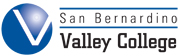 						COMPUTER SCIENCE 
                                                                    DEPARTMENT		CS 110 - STUDENT LEARNING OUTCOMES Apply secure coding techniques to object‐oriented programming solutions. Below Expectations: Describes secure coding techniques of an object-oriented program, such as public versus private members, data integrity, and data typing. Meets Expectations: Applies secure coding techniques to an object-oriented program. Exceeds Expectations: Devises a fully secure object-oriented program.Apply the program development process to problems that are solved using fundamental programming constructs and predefined data structures. Below Expectations: Summarizes the phases of the program development cycle. Meets Expectations: With guidance during the design phase, produces working code and performs some testing. Exceeds Expectations: Develops a working program solution by implementing design, coding, and testing that includes error checking.Choose professional behavior in response to ethical issues inherent in computing. Below Expectations: Explains the concepts of intellectual property, plagiarism, and software piracy. Meets Expectations: Chooses to respond professionally to ethical issues in computing, such as intellectual property, plagiarism, and software piracy. Exceeds Expectations: Values and respects intellectual property, and chooses to act professionally.Compare and contrast the primitive data types of a programming language; describe how each is stored in memory; and identify the criteria for selection. Below Expectations: Names the built-in data types of the programming language. Meets Expectations: Differentiates among the built-in data types and explain when it is appropriate to choose one over another. Exceeds Expectations: Consistently produces programming solutions with the correct data types implemented. Decompose a program into subtasks and use parameter passing to exchange information between the subparts. Below Expectations: With guidance translates a problem into a programming solution with subtasks. Meets Expectations: With guidance for program analysis and design, decomposes a problem into program components that share data. Exceeds Expectations: Independently analyzes a problem, formulates a design strategy, and decomposes a problem into program components that share data. Describe the language translation phases of compiling, interpreting, linking and executing, and differentiate the error conditions associated with each phase. Below Expectations: Defines the programming language terms of compiling, interpreting, linking, executing, and error conditions. Meets Expectations: Describes the programming language translation phases of compiling, interpreting, linking, and executing, and error conditionsExceeds Expectations: Compares the programming language translation phases of compiling, interpreting, linking, and executing, and distinguishes the error conditions associated with each. Differentiate between the object-oriented, structured, and functional programming methodologies. Below Expectations: Recognizes the differences and similarities of the object-oriented, structured, and functional programming methodologies. Meets Expectations: Differentiates between the object-oriented, structured, and functional programming methodologies. Exceeds Expectations: Compares and contrasts the three prominent methodologies of object-oriented, structured, and functional programming. Produce algorithms for solving simple problems and trace the execution of computer programs. Below Expectations: Defines the steps necessary to solve a programming problem. Meets Expectations: Produces a working programming solution for a given algorithm. Exceeds Expectations: Develops a generic solution for an algorithm that can be used to solve a range of related problems.Write and build a working computer program with command line tools as well as an IDE. Below Expectations: With guidance writes and builds a working computer program with command line tools as well as an IDE. Meets Expectations: Independently writes and builds a working computer program with command line tools as well as an IDE.Exceeds Expectations: Independently writes and builds a working computer program with command line tools from more than one Operating System as well as two or more different IDEs.Identify and describe the function of subsystems commonly used in contemporary computer systems. Below Expectations: Identifies the subsystems commonly used in a contemporary computer system Meets Expectations: Identifies the subsystems and describes the function of each one.Exceeds Expectations: Explains the relationship of each subsystem to overall performance and logically identifies which subsystem is likely the origin of a system malfunction.Write a simple web page with a text editor. Below Expectations: With guidance, creates a functioning web page.Meets Expectations: Independently creates a functioning web page.Exceeds Expectations: Creates a web page with dynamic content.